Exercice supplémentaire de révision - TEAC(durée recommandée : 2h30 / à faire en conditions réelles pour que cela vaille la peine)Total 120 points (=120 minutes) + 30 minutes de relectureExercice 1 : Salaires et assurances sociales (20 pts)Répondez aux questions suivantes de la manière la plus précise possible : Quels risques sont couverts par l’assurance accident ?Quels sont les trois piliers ? Sont-ils tous obligatoires pour tout le monde ?Citez 3 assurances sociales qui sont paritairesCitez 3 assurances sociales qui ne sont pas paritairesSur quelle base sont calculées les cotisations sociales d’un indépendant ?Quelles différences entre l’AVS des employés et des indépendants ?Exercice 2 : Bulletin de salaire (10 pts)Calculez le salaire dû pour l’employée suivante « Jocelyne » à l’aide des données fournies. AVS 	:	10.3%AC	:	2.2%Amat	:	0.082%AAP	:	1%AANP	:	2%APGm	:	1.25%ALFA	:	2.2%LPP	:	CHF 300/moisSal. brut	:	6'000.-Exercice 3 : Calculs commerciaux (10 pts)Changes de monnaieVotre neveu part au japon avec CHF 6'000.- qu’il a changé à Genève avant son départ. Le taux de change à Genève est de 14.15 – 15.67 (pour 100 unités). Lors de son retour, le taux de change est de 13.5 – 14.2 (pour 100 unités). Et il reçoit CHF 400.-. Combien de yens a-t-il dépensé ?Complétez le tableau suivantExercice 4 – journalisation en cours d’année (30 pts)Journalisez les opérations suivantes durant l’année, lorsque cela est nécessaireNous achetons de la marchandise à crédit (CHF 50'000.- HT). La tva s’élève à 7.7%Notre avocat d’Espagne nous facture sa note d’honoraire, EUR 6'500.-, le taux de change est de 1.07 et le taux douanier de 1.05. Nous recevons le paiement par virement bancaire de la cliente ERICA, qui nous devait CHF 4'000.- (HT, TVA à 7.6%) en 2009 mais avait fait faillite.Une facture de marchandise de EUR 1'000.- avait été reçue et comptabilisée au taux de 1.07. Elle est payée par virement bancaire aujourd’hui avec un escompte de 3%, au taux de 1.05. Nous vendons de la marchandise à crédit à FABIOLA, pour CHF 4'500.- TTC, tva à 7.7%. Ce montant prend en compte un rabais de 10% que nous lui avons accordés. Nous recevons et payons immédiatement par virement postal la facture de téléphone du mois pour CHF 75.- (HT, TVA à 7.7%). Nous recevons un avis de débit bancaire concernant un intérêt net de CHF 400.-.Le propriétaire passe une nuit à l’hôtel pour assister à une conférence mondiale sur la proctologie – CHF 350.- (TTC, TVA à 3.7%), qu’il paie de sa poche. Ce montant lui est remboursé ce jour en espèces. Notre client RODUIT ne paie toujours pas son achat de marchandise. Nous transférons sa créance de CHF 1'000.- HT (TVA à 7.7%) dans le compte le plus approprié. Notre locataire JACQUET paie son loyer du mois prochain par virement postal, CHF 3'000.-.Nous envoyons un devis de CHF 4'300.- à notre cliente ALINENous avions mis en poursuite notre cliente FREDERICA pour une facture impayée de CHF 1'900 TTC (TVA à 2.5%). Cela nous avais coûté CHF 200.-. Aujourd’hui nous recevons un acte de défaut de bien pour la totalité de ce montant qui doit être considéré comme perdu. Notre client JACQUES paie une facture de marchandise, comptabilisée pour CHF 3'400.- HT (TVA à 7.7%) avec un escompte de 5%, par virement bancaire. Nos actions MIGROS-LOVE SA rapportent aujourd’hui leur dividende annuel. Nous possédons 45 actions, nominal CHF 1.-, coté CHF 34.-. Dividende net de CHF 3.- par action.Nous comptabilisons une facture concernant notre gestion d’immeuble hors exploitation, pour CHF 10'000.- HT, TVA à 7.7%. Des intérêts sont portés en compte de nos obligations Etat de Genève. Nominal CHF 20'000.-, cours 109, Taux d’intérêt 1 ¼ %. Exercice 5 – journalisation de clôture (20 pts)Journaliser les opérations suivantes le 31 décembre, lorsque cela est nécessairePrendre en compte un salaire interne pour le propriétaire de CHF 7'000.-Une facture de marchandise de CHF 45'000.- (HT, TVA à 7.7%) a déjà été comptabilisée mais la marchandise ne pourra être expédiée par le fournisseur que l’année prochaine. La facture de téléphone de décembre ne nous est pas encore parvenue, pour CHF 140 TTC (TVA à 7.7%)Le loyer de janvier de notre arcade commerciale a déjà été débité de notre compte bancaire, pour CHF 5'000.-Une campagne de publicité va débuter en janvier prochain et durer tout le printemps. Nous avons déjà payé un acompte de CHF 2'000.- par virement postal. Un amortissement de 20% doit être comptabilisé sur les véhicules de manière indirecte. Les véhicules ont été acheté l’an dernier et figurent dans notre comptabilité pour CHF 40'000.-. Nous accorderons l’année prochaine des rabais à nos clients sur leurs achats de l’année prochaine. Nous estimons ce montant à CHF 500.- HT (TVA à 7.7%)Nous avons acheté en début d’année une machine pour CHF 27'000.- (TTC, TVA à 7.7%). Comptabilisez le premier amortissement, de manière directe (l’amortissement est prévu sur 6 ans). Notre immeuble, acheté CHF 2'000'000.- doit être amorti de 3% de manière directe. Nous recevons le 31 décembre l’avis de clôture de notre compte courant : CHF 1'000.- d’intérêts bruts en notre faveur. Exercice 6 – Marchandise (5 pts)A l’aide des chiffres suivants, calculez les informations demandées : Achats de marchandise	:	CHF 80’000.-Charges d’électricité	:	CHF 1'000.-Charges d’exploitation	:	CHF 30'000.-Rabais accordés	:	CHF 1'900.-Rabais obtenus	:	CHF 3'300.-Frais d’achats	:	CHF 12'000.-Variation de stock	:	CHF 12'000.- 	(produit)Stock initial	:	CHF 15'000.-Ventes de marchandise	:	CHF 320'000.-PRAMA :PRAMV :Stock final : Exercice 7 – Décompte TVA (15 pts)Sur la page suivante, complétez le décompte TVA du troisième trimestre de la société en question. Les montants sont tous donnés sans TVA (hors taxes).  Achats d’actifs	:	CHF 50'000.-	(7.7%)Achats de marchandise	:	CHF 20'000.-	(exclues)Achats de marchandise 	:	CHF 90'000.-	(7.7%)Charges d’exploitation	:	CHF 20'000.-	(7.7%)Compte bancaire	:	CHF 34'000.-Faillites de clients	:	CHF 23'000.-	(7.7%)Rabais accordés	:	CHF 12'000.- 	(7.7%)Rabais accordés	:	CHF 2'000.-	(exclues)Rabais accordés	:	CHF 34'000.-	(7.7%)Ventes de la période 	:	CHF 300'000.-	(7.7%)Ventes de la période 	: 	CHF 100'000.-	(2.5%)Ventes de la période 	: 	CHF 40'000.-	(exclues)Ventes de la période 	: 	CHF 50'000.-	(exportations)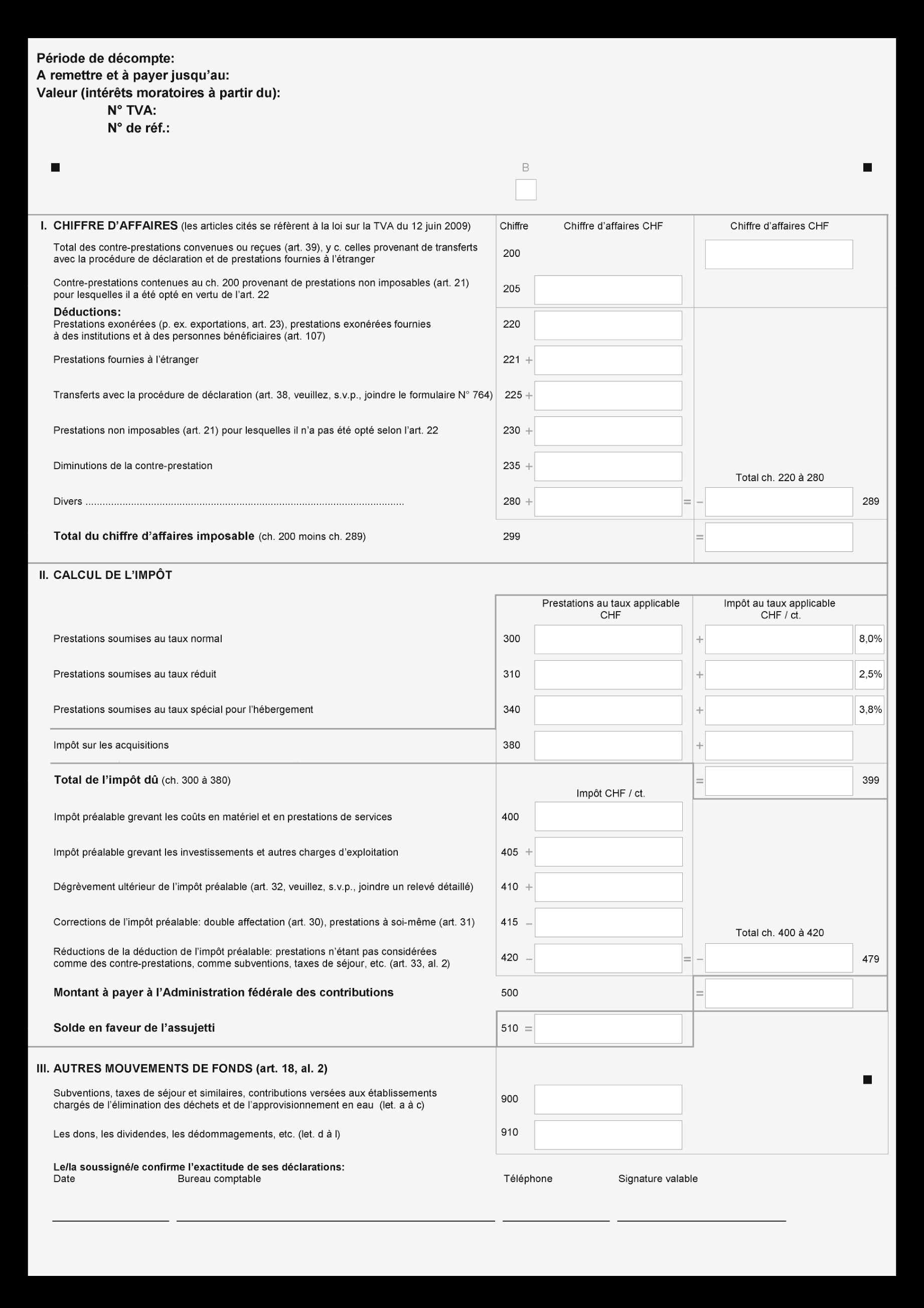 Exercice 8 – Raison individuelle (10 pts)Calculer le revenu global du propriétaire dans la société suivante, en vous basant sur les données suivantes : Salaires payés aux employés : 56'000.-Salaire mensuel du propriétaire : 4'000.-Capital investi : 30'000.-Taux d’intérêt du capital investi : 2%Marge Brute : 156'000.-Résultat net d’exploitation : 42’0000.-Résultat net d’entreprise : 51'000.-Dépenses privées du propriétaire durant l’année (avec son compte personnel) : 22'000.-Dépenses privées du propriétaire durant l’année (avec le compte bancaire commercial) : 3'000.-Prélèvement de marchandise dans le stock de l’entreprise : 4'500.-Journalisez les écritures de clôture suivantes, dans l’ordre chronologique réelLe compte privé est augmenté de CHF 3'000.- par un versement bancaire du propriétaireLe résultat net s’élève à 45'000.-, il est viré au compte approprié. Le capital versé au bilan s’élève à CHF 90'000.-Prendre en compte la valeur locative de l’appartement du propriétaire, CHF 2'500.-Le véhicule est amorti de CHF 4'000.- de manière indirecte.Le solde final du compte privé (positif) est viré au capital, CHF 65'000.-CapitalTauxDate débutDate finIntérêts300'000.-4%13.06.201525.09.20151%05.04.201419.10.2014100.-90'000.-09.06.201212.12.201290.-60'560.-2%08.11.201350.-50'000.-3%09.12.201485.-noDébitCréditLibelléMontantnoDébitCréditLibelléMontantnoDébitCréditLibelléMontantnoDébitCréditLibelléMontantTEAC / CorrectionTEAC / CorrectionTEAC / CorrectionTEAC / CorrectionTEAC / CorrectionTEAC / CorrectionTEAC / CorrectionExercice 1 / Salaires (20 pts)Exercice 1 / Salaires (20 pts)Exercice 1 / Salaires (20 pts)1Le risque d'accident (prof ou non-prof), le risque de maladie professionnelleLe risque d'accident (prof ou non-prof), le risque de maladie professionnelleLe risque d'accident (prof ou non-prof), le risque de maladie professionnelleLe risque d'accident (prof ou non-prof), le risque de maladie professionnelleLe risque d'accident (prof ou non-prof), le risque de maladie professionnelleLe risque d'accident (prof ou non-prof), le risque de maladie professionnelle21 : AVS/AI ( pour tous), 2 : LPP (pour ceux qui travaillent et dont le salaire atteint seuil), 3 : 3ème piliers (libre) / 6pts1 : AVS/AI ( pour tous), 2 : LPP (pour ceux qui travaillent et dont le salaire atteint seuil), 3 : 3ème piliers (libre) / 6pts1 : AVS/AI ( pour tous), 2 : LPP (pour ceux qui travaillent et dont le salaire atteint seuil), 3 : 3ème piliers (libre) / 6pts1 : AVS/AI ( pour tous), 2 : LPP (pour ceux qui travaillent et dont le salaire atteint seuil), 3 : 3ème piliers (libre) / 6pts1 : AVS/AI ( pour tous), 2 : LPP (pour ceux qui travaillent et dont le salaire atteint seuil), 3 : 3ème piliers (libre) / 6pts1 : AVS/AI ( pour tous), 2 : LPP (pour ceux qui travaillent et dont le salaire atteint seuil), 3 : 3ème piliers (libre) / 6pts3AVS, AI, AC, APG, Amat… (3 pts)AVS, AI, AC, APG, Amat… (3 pts)AVS, AI, AC, APG, Amat… (3 pts)AVS, AI, AC, APG, Amat… (3 pts)AVS, AI, AC, APG, Amat… (3 pts)AVS, AI, AC, APG, Amat… (3 pts)4AAP, AANP, ALFA (3 pts)AAP, AANP, ALFA (3 pts)AAP, AANP, ALFA (3 pts)AAP, AANP, ALFA (3 pts)AAP, AANP, ALFA (3 pts)AAP, AANP, ALFA (3 pts)5Revenu Global Propriétaire (2 pts)Revenu Global Propriétaire (2 pts)Revenu Global Propriétaire (2 pts)Revenu Global Propriétaire (2 pts)Revenu Global Propriétaire (2 pts)Revenu Global Propriétaire (2 pts)6Taux différents / indépendant : il est tout seul / taux variables pour indépendants… (4 pts)Taux différents / indépendant : il est tout seul / taux variables pour indépendants… (4 pts)Taux différents / indépendant : il est tout seul / taux variables pour indépendants… (4 pts)Taux différents / indépendant : il est tout seul / taux variables pour indépendants… (4 pts)Taux différents / indépendant : il est tout seul / taux variables pour indépendants… (4 pts)Taux différents / indépendant : il est tout seul / taux variables pour indépendants… (4 pts)Exercice 2 / Bulletin de salaires (10 pts)Exercice 2 / Bulletin de salaires (10 pts)Exercice 2 / Bulletin de salaires (10 pts)Exercice 2 / Bulletin de salaires (10 pts)Exercice 3 / Calculs commerciaux (10 pts)Exercice 3 / Calculs commerciaux (10 pts)Exercice 3 / Calculs commerciaux (10 pts)Salaire Brut6000.00donnédépart : 6000 x 100 / 15.67 =départ : 6000 x 100 / 15.67 =38289.73AVS : 5.15%309.00paritaireretour : 400 x 100 / 13.5 =retour : 400 x 100 / 13.5 =2962.96LPP150.00accepté aussi 300dépensé : 5pts35326.77AANP : 2%120.00que pour l'employéI =3400.001pt par ligneALFA / ANPzéroAMAT : 0.041%2.45partiaireC =18556.70AC : 1.1%66.00paritaireT = 0.196%APGM : 0.625%37.50accepté aussi 75Date début =23.10.13Total déduction684.95Salaire net5315.05resteDate fin =30.12.14Exercice 4 / journalisation en cours d'année (30 pts)Exercice 4 / journalisation en cours d'année (30 pts)Exercice 4 / journalisation en cours d'année (30 pts)Exercice 4 / journalisation en cours d'année (30 pts)Exercice 4 / journalisation en cours d'année (30 pts)Exercice 4 / journalisation en cours d'année (30 pts)Exercice 4 / journalisation en cours d'année (30 pts)noComptesComptesLibelléLibelléMontantsMontantsnoDébitCréditLibelléLibelléDébitCrédit1Achats marchandises-2 pts2 pts   50 000.00  - 1TVA à récupérer sur march. IPM-     3 850.00  - 1-Dettes fournisseurs -    53 850.00 2Frais juridiquesAutres dettes6500 x 1.07 (2 pts)6500 x 1.07 (2 pts)     6 955.00      6 955.00 2TVA à récupérer sur invest. et ACETVA DueAutofacturation de la TVA, au taux douanier.          6500 x 7.7% x 1.05Autofacturation de la TVA, au taux douanier.          6500 x 7.7% x 1.05       525.53        525.53 3-Produits execeptionnels2 pts2 pts -      4 000.00 3-TVA Due4000 x 7.6 %4000 x 7.6 % -        304.00 3Banque-     4 304.00  - 4Dettes fournisseurs-On sors la facture des dettes pour ce qu'elle avait été comptabilisée 1000*1.07On sors la facture des dettes pour ce qu'elle avait été comptabilisée 1000*1.07     1 070.00  - 4-Produits financiersl'escompte de 3%, au taux du jour                        1000 x 1.05 x 3%    (3pts)l'escompte de 3%, au taux du jour                        1000 x 1.05 x 3%    (3pts) -          31.50 4-Banquepaiement au taux du jour    1000x1.05x97%paiement au taux du jour    1000x1.05x97% -      1 018.50 4-Produits financiersDifférence de change : 1000 x 0.02Différence de change : 1000 x 0.02 -          20.00 5Créances clients-     4 500.00  - 5-TVA Due4500 = 107.7%, X = 7.7%4500 = 107.7%, X = 7.7% -        321.75 5RR Accordés-4178.25 = 90% (prix final après avoir enlevé le rabais), on cherche 10% (montant du rabais HT)4178.25 = 90% (prix final après avoir enlevé le rabais), on cherche 10% (montant du rabais HT)       464.25  - 5-Vente marchandise4178.25 + 464.25 (3 pts)4178.25 + 464.25 (3 pts)     4 642.50 6Téléphone-         75.00  - 6TVA à récupérer sur invest. et ACE-75 x 7.7%75 x 7.7%           5.80  - 6-Poste2 pts2 pts -          80.80 7Intérêts bancairesBanqueAvis de débit : banque au crédit. (1 pt)Avis de débit : banque au crédit. (1 pt)       400.00        400.00 8Frais de représentation-350 = 103.7%, X = 100%350 = 103.7%, X = 100%       337.50  - 8TVA à récupérer sur invest. et ACE-350 = 103.7%, X = 3.7%350 = 103.7%, X = 3.7%         12.50  - 8-Caisse2 pts2 pts -        350.00 9Clients douteuxCréances clients1 pt1 pt     1 077.00      1 077.00 10PosteProduits d'immeuble1 pt1 pt     3 000.00      3 000.00 11rien à comptabiliser / 1 ptrien à comptabiliser / 1 ptrien à comptabiliser / 1 ptrien à comptabiliser / 1 ptrien à comptabiliser / 1 ptrien à comptabiliser / 1 pt12-Créances clientsOn a tout perdu… 1900 TTC + 200.- (2pts)On a tout perdu… 1900 TTC + 200.- (2pts) -      2 100.00 12TVA Due-Corriger la TVA : 1900 = 102.5%, X =2.5%Corriger la TVA : 1900 = 102.5%, X =2.5%         46.35  - 12Pertes sur clients-Ce qui est perdu (y compris frais de poursuite)Ce qui est perdu (y compris frais de poursuite)     2 053.65  - 13-Créances clients3400 = 100%, X = 107.7% (3 pts)3400 = 100%, X = 107.7% (3 pts) -      3 661.80 13Charges financières-3400 x5%3400 x5%       170.00  - 13TVA Due-170 x 7.7%170 x 7.7%         13.10  - 13Banque-3661.80 x 95%3661.80 x 95%     3 478.70  - 14Banque-45 x 3 .- (1pt)45 x 3 .- (1pt)       135.00  - 14IA à récupérer-207.70 x 35%207.70 x 35%         72.70  - 14-Prod. Plac. Fin. 135 = 65%, X = 100%135 = 65%, X = 100% -        207.70 15Charges immeublesAutres dettesattention on ne récupère pas la tva ! 2 ptsattention on ne récupère pas la tva ! 2 pts   10 770.00    10 770.00 16-Prod. Plac. Fin. 20000 x 1.25%20000 x 1.25% -        250.00 16IA à récupérer-35% IA. 250 x 35%35% IA. 250 x 35%         87.50  - 16Banque-65 % - 2pts65 % - 2pts       162.50  - Exercice 5 / Journalisation de clôture (20 pts - 2 pt par ligne)Exercice 5 / Journalisation de clôture (20 pts - 2 pt par ligne)Exercice 5 / Journalisation de clôture (20 pts - 2 pt par ligne)Exercice 5 / Journalisation de clôture (20 pts - 2 pt par ligne)Exercice 5 / Journalisation de clôture (20 pts - 2 pt par ligne)Exercice 5 / Journalisation de clôture (20 pts - 2 pt par ligne)Exercice 5 / Journalisation de clôture (20 pts - 2 pt par ligne)noComptesComptesLibelléLibelléMontantsMontantsnoDébitCréditLibelléLibelléDébitCrédit1SalairePrivé     7 000.00      7 000.00 2CCAAchats MarchandisesTrop d'achats de marchandises par rapport à la réalité : on enlève une charge : CCATrop d'achats de marchandises par rapport à la réalité : on enlève une charge : CCA   45 000.00    45 000.00 3TéléphoneCAPPas assez de factures de téléphone par rapport à la réalité : on rajoute une charge : CAPPas assez de factures de téléphone par rapport à la réalité : on rajoute une charge : CAP       130.00        130.00 4CCALoyer     5 000.00      5 000.00 5L'acompte n'a pas d'impact sur le résultat. La facture sera comptabilisée l'an prochain et la prestation concerne l'an prochain : pas de transitoire. L'acompte n'a pas d'impact sur le résultat. La facture sera comptabilisée l'an prochain et la prestation concerne l'an prochain : pas de transitoire. L'acompte n'a pas d'impact sur le résultat. La facture sera comptabilisée l'an prochain et la prestation concerne l'an prochain : pas de transitoire. L'acompte n'a pas d'impact sur le résultat. La facture sera comptabilisée l'an prochain et la prestation concerne l'an prochain : pas de transitoire. L'acompte n'a pas d'impact sur le résultat. La facture sera comptabilisée l'an prochain et la prestation concerne l'an prochain : pas de transitoire. L'acompte n'a pas d'impact sur le résultat. La facture sera comptabilisée l'an prochain et la prestation concerne l'an prochain : pas de transitoire. 6AmortissementsCum. amm. s/ vhc.40'000 = 80% (déjà amorti 1 fois), X = 20%40'000 = 80% (déjà amorti 1 fois), X = 20%   10 000.00    10 000.00 7Le rabais concerne des ventes de l'année prochaine, il doit être comptabilisé l'année prochaine : pas de transitoireLe rabais concerne des ventes de l'année prochaine, il doit être comptabilisé l'année prochaine : pas de transitoireLe rabais concerne des ventes de l'année prochaine, il doit être comptabilisé l'année prochaine : pas de transitoireLe rabais concerne des ventes de l'année prochaine, il doit être comptabilisé l'année prochaine : pas de transitoireLe rabais concerne des ventes de l'année prochaine, il doit être comptabilisé l'année prochaine : pas de transitoireLe rabais concerne des ventes de l'année prochaine, il doit être comptabilisé l'année prochaine : pas de transitoire8AmortissementsMachine27000 - TVA = 25069.65 / 6 ans = 4178.2527000 - TVA = 25069.65 / 6 ans = 4178.25     4 178.25      4 178.25 9Charges d'immeubleImmeuble2000000 x 3%2000000 x 3%   60 000.00    60 000.00 10IA à récupérerProd. Fin       350.00        350.00 10BanqueProd. Fin       650.00        650.00 Exercice 6 / Marchandises (5 pts)Exercice 6 / Marchandises (5 pts)Exercice 6 / Marchandises (5 pts)2 ptsPRAMAAchats + Frais - Rabais80000 + 12000 - 330080000 + 12000 - 3300887002 ptsPRAMVPRAMA - augm. stock88700 - 1200088700 - 12000767001 ptStock finalstock initial + augm. 15000 + 1200015000 + 1200027000Exercice 7 / Décompte TVA (15 pts - 1 pt par case de décompte)Exercice 7 / Décompte TVA (15 pts - 1 pt par case de décompte)Exercice 7 / Décompte TVA (15 pts - 1 pt par case de décompte)Exercice 7 / Décompte TVA (15 pts - 1 pt par case de décompte)Exercice 7 / Décompte TVA (15 pts - 1 pt par case de décompte)Exercice 7 / Décompte TVA (15 pts - 1 pt par case de décompte)casemontantcalcul200490000300000 + 100000 + 40000 + 50000300000 + 100000 + 40000 + 50000300000 + 100000 + 40000 + 50000300000 + 100000 + 40000 + 5000022050000ventes exportées (on s'occupe pas des rabais)ventes exportées (on s'occupe pas des rabais)ventes exportées (on s'occupe pas des rabais)ventes exportées (on s'occupe pas des rabais)23040000ventes excluesventes excluesventes excluesventes exclues2356900023000 + 12000 + 34000 (faillites + 2x rabais accordés)23000 + 12000 + 34000 (faillites + 2x rabais accordés)23000 + 12000 + 34000 (faillites + 2x rabais accordés)23000 + 12000 + 34000 (faillites + 2x rabais accordés)289159000total cases 220 + 230 + 235total cases 220 + 230 + 235total cases 220 + 230 + 235total cases 220 + 230 + 235299331000case 200 - case 289case 200 - case 289case 200 - case 289case 200 - case 289300231000tout ce qui est à 8% (ventes) : 300000 - 34000 - 12000 - 23000tout ce qui est à 8% (ventes) : 300000 - 34000 - 12000 - 23000tout ce qui est à 8% (ventes) : 300000 - 34000 - 12000 - 23000tout ce qui est à 8% (ventes) : 300000 - 34000 - 12000 - 2300030017787case 300 x 7.7%case 300 x 7.7%case 300 x 7.7%case 300 x 7.7%310100000tout ce qui est à 2.5% (ventes) : 100000tout ce qui est à 2.5% (ventes) : 100000tout ce qui est à 2.5% (ventes) : 100000tout ce qui est à 2.5% (ventes) : 1000003102500case 310 x 2.5%case 310 x 2.5%case 310 x 2.5%case 310 x 2.5%39920287case 300 (droite) + case 310 (droite)case 300 (droite) + case 310 (droite)case 300 (droite) + case 310 (droite)case 300 (droite) + case 310 (droite)4006930IPM : 90000 x 7.7% (on ne s'occupe pas des Achats exclus…)IPM : 90000 x 7.7% (on ne s'occupe pas des Achats exclus…)IPM : 90000 x 7.7% (on ne s'occupe pas des Achats exclus…)IPM : 90000 x 7.7% (on ne s'occupe pas des Achats exclus…)4055390IPI : achats d'actifs + ace : (50000+20000) x 7.7%IPI : achats d'actifs + ace : (50000+20000) x 7.7%IPI : achats d'actifs + ace : (50000+20000) x 7.7%IPI : achats d'actifs + ace : (50000+20000) x 7.7%47912320case 400 + case 405case 400 + case 405case 400 + case 405case 400 + case 4055007967case 399 - case 479case 399 - case 479case 399 - case 479case 399 - case 479Exercice 8 / Raison individuelle (10 pts)Exercice 8 / Raison individuelle (10 pts)Exercice 8 / Raison individuelle (10 pts)Exercice 8 / Raison individuelle (10 pts)Exercice 8 / Raison individuelle (10 pts)Exercice 8 / Raison individuelle (10 pts)RGP (4pts)(Salaire proprio 4000 x 12 ) + (intérêt proprio 30000 x 2%) + résultat 51000(Salaire proprio 4000 x 12 ) + (intérêt proprio 30000 x 2%) + résultat 51000(Salaire proprio 4000 x 12 ) + (intérêt proprio 30000 x 2%) + résultat 51000(Salaire proprio 4000 x 12 ) + (intérêt proprio 30000 x 2%) + résultat 5100099600noComptesComptesLibellé / 1pt par ligne placeé correctementLibellé / 1pt par ligne placeé correctementMontantsMontantsnoDébitCréditLibellé / 1pt par ligne placeé correctementLibellé / 1pt par ligne placeé correctementDébitCrédit4PrivéProduit d'immeublesou 5 ou 1écritures courantes250025005AmortissementsC. Amm. s/ vhc.ou 4 ou 1écritures courantes400040001BanquePrivéou 4 ou 5écritures courantes300030002RésultatPrivéclôture résultat45000450006PrivéCapitalclôture privé65000650003CapitalBilanclôture capital, bilan final9000090000